FORMULARZ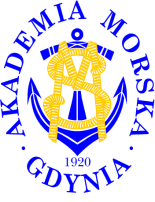 DLA KANDYDATA DO WYMIANY STUDENCKIEJ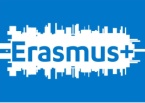 W RAMACH PROGRAMU ERASMUS+ROK AKADEMICKI 2018/2019WYJAZD NA PRAKTYKIOryginał formularza należy złożyć do właściwego Koordynatora Wydziałowego.    Wypełnić drukowanymi  literami. Jeśli dotyczy – dołączyć kserokopie dokumentów poświadczających znajomość języków obcych.*) niepotrzebne skreślićNiniejszym potwierdzam, iż znane mi są, przyjęte na Uczelni i wydziale, warunki uczestnictwa w wyjazdach studentów w ramach programu Erasmus+.NazwiskoImięData i miejsce urodzeniaPESELAdres zameldowaniaTelefon (+komórkowy)E-mailRok studiów; wydział; specjalnośćŚrednia ocenZa ostatni rok/semestr (niepotrzebne skreślić)Znajomość języków obcychbd – bardzo dobrad – dobras – słabaj. angielskij. niemieckij. hiszpańskiInny; jaki?Znajomość języków obcychbd – bardzo dobrad – dobras – słabaZainteresowania i działalność w organizacjach (w tym studenckich)Jestem zainteresowany wyjazdem na praktykę w terminie:(min. 2 miesiące, maks. 10 miesięcy)Liczba miesięcy:                                  Kraj firmy wysyłającej na praktykę lub port(wpisać liczbę miesięcy)                                                    wymustrowania (jeden a krajów UE)Semestr:                          Zimowy              Letni (niepotrzebne skreślić)Liczba miesięcy:                                  Kraj firmy wysyłającej na praktykę lub port(wpisać liczbę miesięcy)                                                    wymustrowania (jeden a krajów UE)Semestr:                          Zimowy              Letni (niepotrzebne skreślić)Liczba miesięcy:                                  Kraj firmy wysyłającej na praktykę lub port(wpisać liczbę miesięcy)                                                    wymustrowania (jeden a krajów UE)Semestr:                          Zimowy              Letni (niepotrzebne skreślić)Liczba miesięcy:                                  Kraj firmy wysyłającej na praktykę lub port(wpisać liczbę miesięcy)                                                    wymustrowania (jeden a krajów UE)Semestr:                          Zimowy              Letni (niepotrzebne skreślić)Wcześniejszy udział w Programie Erasmus na tym samym poziomie studiówtak    nie                  Jeśli tak, to ile miesięcy ……………..tak    nie                  Jeśli tak, to ile miesięcy ……………..tak    nie                  Jeśli tak, to ile miesięcy ……………..tak    nie                  Jeśli tak, to ile miesięcy ……………..Stypendium socjalneCzy otrzymujesz aktualnie stypendium socjalne*              tak    nieCzy otrzymujesz aktualnie stypendium socjalne*              tak    nieCzy otrzymujesz aktualnie stypendium socjalne*              tak    nieCzy otrzymujesz aktualnie stypendium socjalne*              tak    nieNiepełnosprawnośćCzy masz orzeczony stopień niepełnosprawności?*          tak    nieJeśli tak, jaki stopień ………………………………Czy masz orzeczony stopień niepełnosprawności?*          tak    nieJeśli tak, jaki stopień ………………………………Czy masz orzeczony stopień niepełnosprawności?*          tak    nieJeśli tak, jaki stopień ………………………………Czy masz orzeczony stopień niepełnosprawności?*          tak    nieJeśli tak, jaki stopień ………………………………